Fantastic stuff.  Permission granted.

How goes the egg counting?

Warda is MIA and we really hope you can save the day.

Sigal> On Apr 28, 2017, at 7:58 PM, SAMANTHA EDWARDS <edwars5@mcmaster.ca> wrote:
>
> Hi,
>
> I was going to submit a precis about my work on the Midshipman to the new PNB PSynapse journal. I just need your permission which I think you could send through email and I could just copy and paste, but it has to be sent tonight and I didn't realize this sooner. I am attaching a copy for you to view. Let me know as soon as you can.
>
> Samantha Edwards> <The Mating Call of the Wild.docx>8:34 PM (8 minutes ago)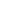 